R O Z H O D N U T ÍMěstský úřad Mělník, odbor dopravních a správních agend, jako příslušný silniční správní úřad ve věcech silnic podle § 40 odst. 4 písm. a) zákona č. 13/1997 Sb., o pozemních komunikacích, ve znění pozdějších předpisů (dále jen „zákon o pozemních komunikacích“) po projednání podle ustanovení § 24 zákona o pozemních komunikacích, rozhodl v řízení o žádosti společnosti NEUMANN stavební firma, s.r.o., IČ:28177851, Jugoslávská  2090, 276 01 Mělník, ve věci částečné uzavírky komunikace apovoluje úplnou uzavírku silnice č. II/274 v k.ú. Mělnické Vtelno pro provádění prací spojených s rekonstrukcí vodovodního řadu. v termínu od 12.9..2022 do 31.10.2022II. objízdná trasa se nařizuje po silnici č. II/274, I/9 a III/2743. Pracovník odpovědný za organizování a zabezpečení akce:  NEUMANN stavební firma, s.r.o., IČ:28177851, Jugoslávská  2090, 276 01 Mělník, Michal Neumann, tel. 602227622Účastníci řízení:-   NEUMANN stavební firma, s.r.o., IČ:28177851, Jugoslávská  2090, 276 01 Mělník -   Krajská správa a údržba silnic Středočeského kraje, Praha 5, Zborovská 11Dopravní opatření:- Úplná uzavírka silnice II/274 v Mělnickém Vtelně bude probíhat ve třech etapách od 12. 9.  2022 do 31. 5. 2023. - Dotčeným úsekem je vedena linka PID 467, která bude po dobu všech tří etap vedena   obousměrně odklonem po silnici I/16 a ulicí Mělnická (III/2743).- Na objízdné trase podél silnice III/27310 požadujeme prořezání dřevin, které by mohly   zasahovat do průjezdního profilu autobusů. - Požadujeme doručit DIR nejméně 5 dní před zahájením této akce z důvodu informování   dopravců.- V případě nutnosti změny projektu mající vliv na změnu dopravního režimu, rozdílného od   předložené dokumentace, je nutné neprodleně informovat ROPIDRozhodnutí se vydává za následujících podmínek:Zhotovitel zajistí plnění podmínek stanovení přechodné úpravy provozu na pozemních komunikacích, dle kterého bude uzavírka označena. Dopravní značení bude rozmístěno minimálně 7 dní před plánovanou uzavírkou.Provádění stavebních prací bude zajištěno tak, aby nedocházelo k zbytečným prodlevám v pracovním postupu a uzavírka, která je povolená v rozmezí výše uvedeného termínu, byla zkrácena na dobu co nejkratší.Odpovědná osoba zajistí vhodnými technickými opatřeními, aby v rámci doby trvání uzavírky byl umožněn přístup k sousedním nemovitostem.Odpovědná osoba je povinna zajistit v oblasti omezené obslužnosti pro svozovou techniku večer den před svozovým dnem přemístění nádob na komunální i separovaný odpad na místo přístupné svozové technice. Na začátku uzavírky bude umístěna orientační tabule s uvedením dat zahájení a ukončení uzavírky, název a sídlo zhotovitele – investora akce.. Odbor dopravních a správních agend si vyhrazuje právo uvedené podmínky doplnit, nebo změnit, bude-li to vyžadovat veřejný zájem.Budou dodrženy případné další podmínky k zajištění bezpečnosti a plynulosti silničního provozu Policie ČR KŘPSK DI Mělník, které budou vydané v průběhu akce, pokud to bude dopravní situace vyžadovat.Práce budou ukončeny dne 31.10.2022 z důvodu zimní údržby komunikací !!!!!!!!. Po ukončení zimní údržby podá žadatel v případě potřeby nové žádosti.Nedodržení podmínek tohoto rozhodnutí podléhá pokutě ve smyslu ustanovení § 42a a následující zákona o pozemních komunikacích. Neplnění podmínek tohoto rozhodnutí může být důvodem pro jeho omezení nebo zrušení.Odůvodnění:Protože žádost o povolení uzavírky obsahuje všechny náležitosti, způsob a podmínky uzavírky byly projednány s dotčenými orgány a subjekty, rozhodl Městský úřad Mělník, odbor dopravních a správních agend  jako příslušný silniční správní úřad podle § 40 zákona č. 13/1997 Sb. tak, že bylo žádosti vyhověno v plném rozsahu. Poučení o odvolání:Proti tomuto rozhodnutí je možné podat odvolání ke Krajskému úřadu Středočeského kraje, Zborovská 11, 150 21 Praha 5 do 15 dnů ode dne jeho oznámení podáním u Městského úřadu Mělník, odboru dopravních a správních agend. Jestliže Vám nebylo toto rozhodnutí doručeno prostřednictvím provozovatele poštovních služeb přímo do vlastních rukou, ale v souladu s § 23 odst. 1 správního řádu bylo uloženo u provozovatele poštovních služeb, považuje se za den doručení desátý den od data uložení. V tomto případě se lhůta pro případné odvolání nepočítá od data převzetí předmětného rozhodnutí účastníkem řízení, ale od jedenáctého dne ode dne uložení písemnosti u provozovatele poštovních služeb. Ve smyslu § 24 odst. 4 zákona o pozemních komunikacích nemá odvolání proti tomuto rozhodnutí odkladný účinek.Václav   Brennreferent silničního hospodářstvíDoručuje se:NEUMANN stavební firma, s.r.o., IČ:28177851, Jugoslávská  2090, 276 01 Mělník Krajská správa a údržba silnic Středočeského kraje, Praha 5, Zborovská 11Na vědomí:Policie ČR KŘPSK DI Mělník, Hasičský záchranný sbor Středočeského kraje – Mělník, Územní středisko záchranné služby Středočeského kraje, Obec Mělnické Vtelno, ČSAD Mělník, 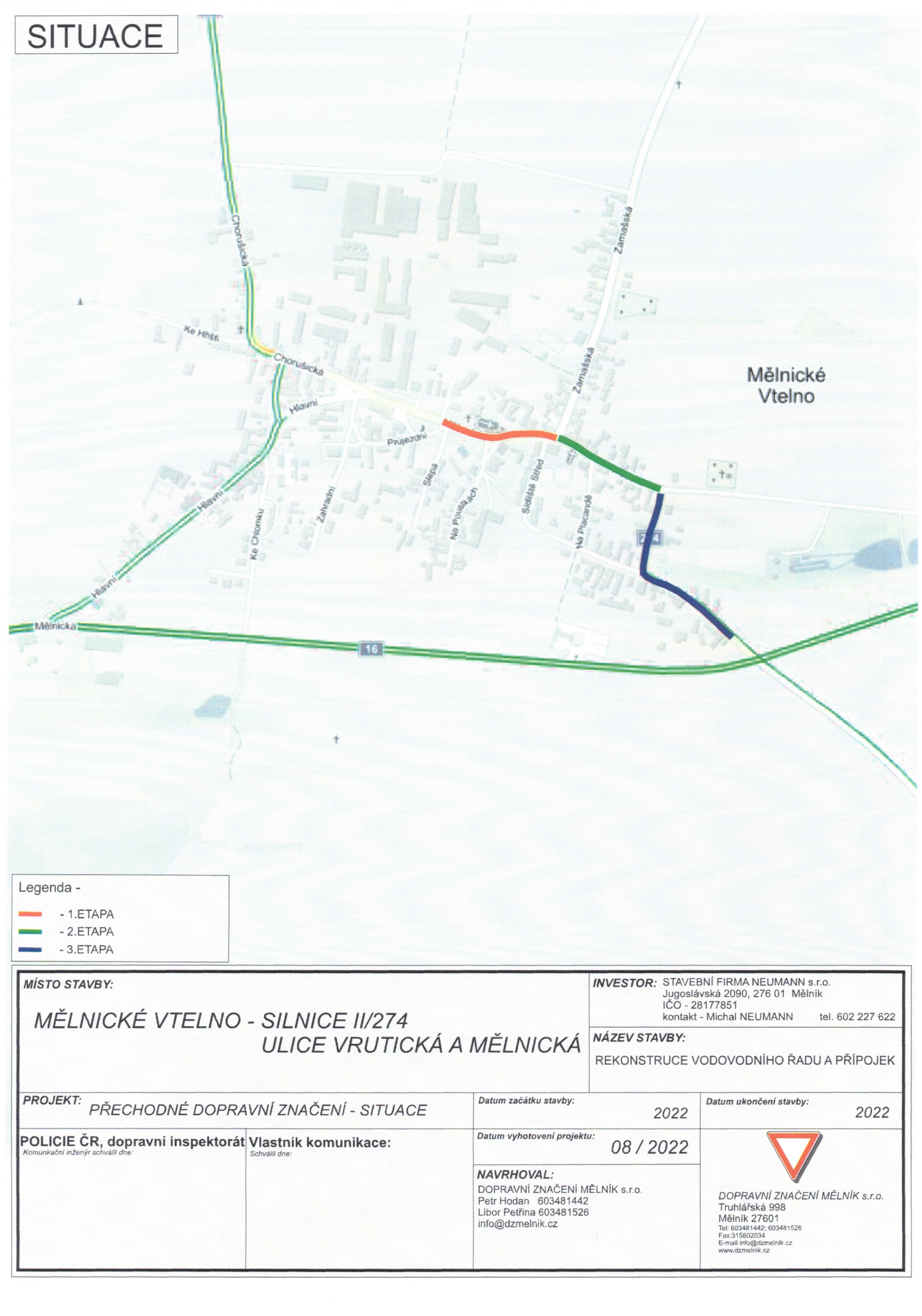 Městský úřad Mělník 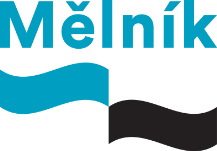 Městský úřad Mělník Městský úřad Mělník Městský úřad Mělník Městský úřad Mělník Městský úřad Mělník Náměstí Míru 1, 276 01 MělníkNáměstí Míru 1, 276 01 MělníkNáměstí Míru 1, 276 01 MělníkNáměstí Míru 1, 276 01 MělníkNáměstí Míru 1, 276 01 MělníkNáměstí Míru 1, 276 01 MělníkOdbor dopravních a správních agendOdbor dopravních a správních agendOdbor dopravních a správních agendOdbor dopravních a správních agendOdbor dopravních a správních agendOdbor dopravních a správních agendVáš dopis značka:Váš dopis značka:Ze dne:Ze dne:29.8.2022NEUMANN stavební firma, s.r.o. Naše značka:Naše značka:MUME-50135/DSA/22/VABRJugoslávská  2090Vyřizuje:Vyřizuje:Václav  Brenn276 01 MělníkT.:T.:315 635 502E:E:v.brenn@melnik.czMělník:Mělník:31.8.2022